2018年西安市第二批入驻众创空间、孵化器创业企业和团队资助项目各区县、西咸新区、开发区双创管理部门：根据《西安市科学技术局  西安市财政局关于征集入驻众创空间 孵化器创业企业和团队资助项目的通知》（市科发〔2018〕29号）安排，我局将开展2018年第二批入驻众创空间、孵化器创业企业和团队资助项目的征集工作，现将有关事项通知如下：一、征集流程（一）满足条件的企业向税务关系所在地的双创管理部门提出申请。（二）区县、西咸新区、开发区双创管理部门会同本级财政部门组织申报材料的审核及补助资金核算工作。区县、西咸新区、开发区双创管理部门会同本级财政部门组织申报材料审核及核算结果，经公示（不少于五个工作日）后以正式文件向市科技局。（三）补助资金统一下达至区县、西咸新区、开发区财政部门，由区县、西咸新区、开发区拨付到相关单位。（四）市科技局对申报材料按照不低于30%的比例进行抽查复核，并进行必要的实地考察。对申报材料复核不合格比例超过10%的区县、开发区，进行全部材料复核。市科技局、市财政局定期对奖补政策执行情况进行通报。二、受理时间及地点受理时间：2018年12月20--31日受理地点：西安市莲湖区北大街118号宏府大厦B座923室联系方式：刘奇瀑  029-88405044  15991706294                   王  瑨  029-88405044  18049068250邮箱：xa_zckj@163.com三、注意事项（一）请各区县、西咸新区、开发区双创管理部门引起重视，做好政策宣传、项目组织及审核推荐工作，按时上报相关材料。（二）对于入驻企业税务关系与入驻区域不一致的，由税务关系隶属地双创管理部门受理申请。（三）已获得本项目资金补贴的企业，不在受理范围内。附件：西安市科学技术局 西安市财政局关于征集入驻众创空间 孵化器创业企业和团队资助项目的通知.doc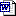 西安市科学技术局2018年12月13日